                                                                Отчет о проделанных мероприятий, посвященных годовщине Освобождения Кавказа в субъектах Российской Федерации, находящихся в пределах Северо -Кавказского округа. 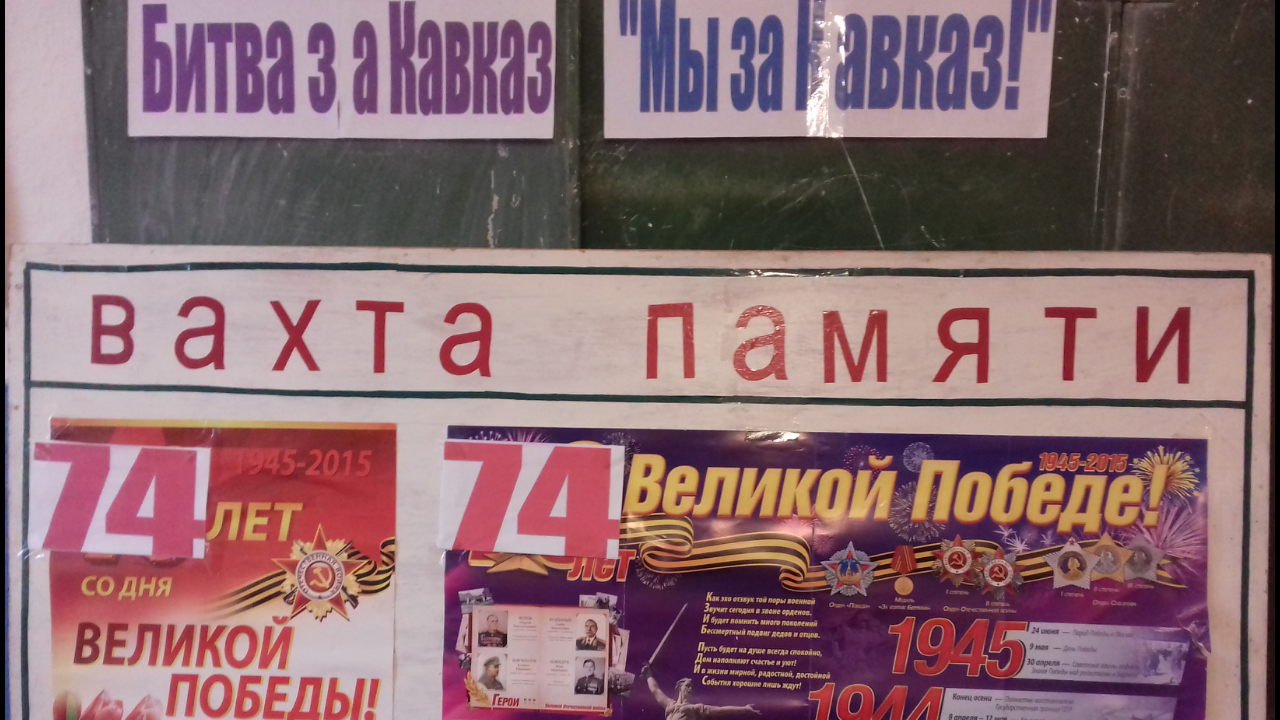 С целью:
1. Формировать гражданско-патриотическую позицию учащихся.2. Воспитывать у учащихся любовь к истории родной страны, гордости за свою страну и местность, где ты живешь, за свой народ;3. Формировать у учащихся знания о Великой Отечественной войне 1941-1945 г, ее защитниках и подвигах.4. Способствовать нравственно-патриотическому воспитанию школьников.5. Воспитывать историческую память, уважение к старшему поколению.6. Воспитывать готовность защищать Родину в трудное время, прививать чувство уважения к солдатам, участвующим в боевых действиях в настоящее время. В Калкнинской школе были проведены следующие мероприятия:                        Фотоотчет         Викторина , посвященная годовщине Освобождения Кавказа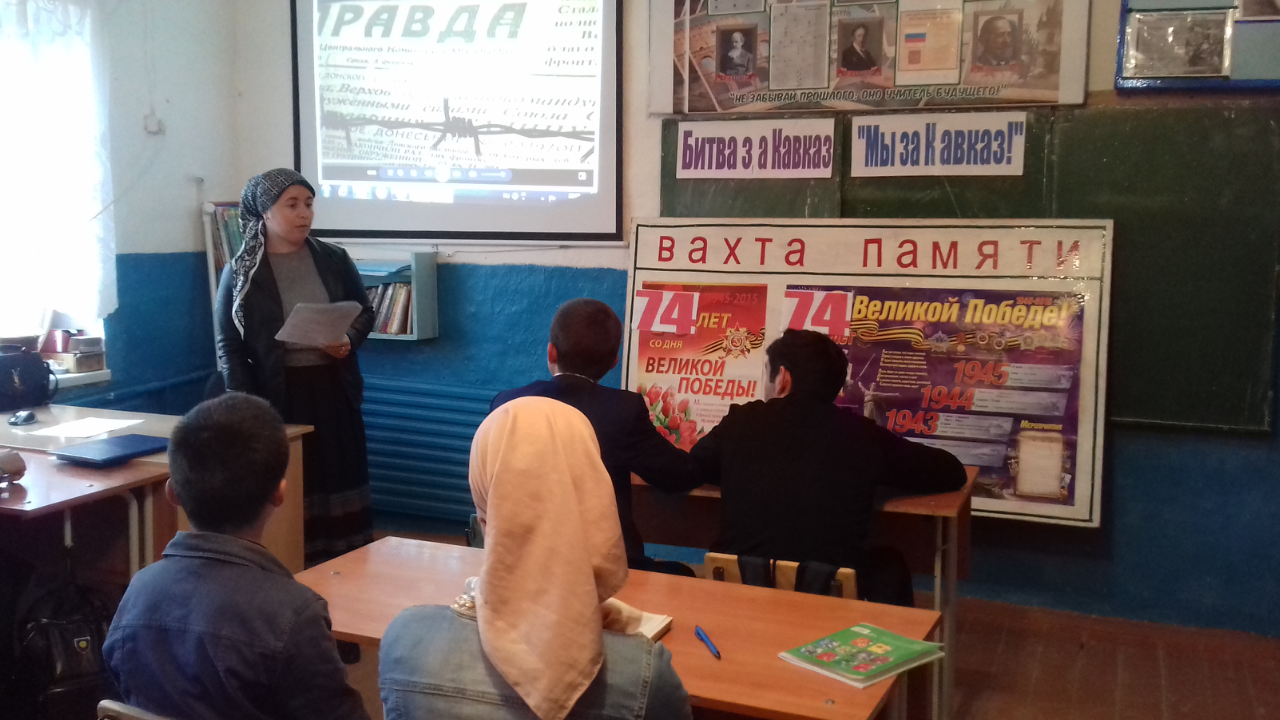                                           Смотр фильма «Битва за Кавказ»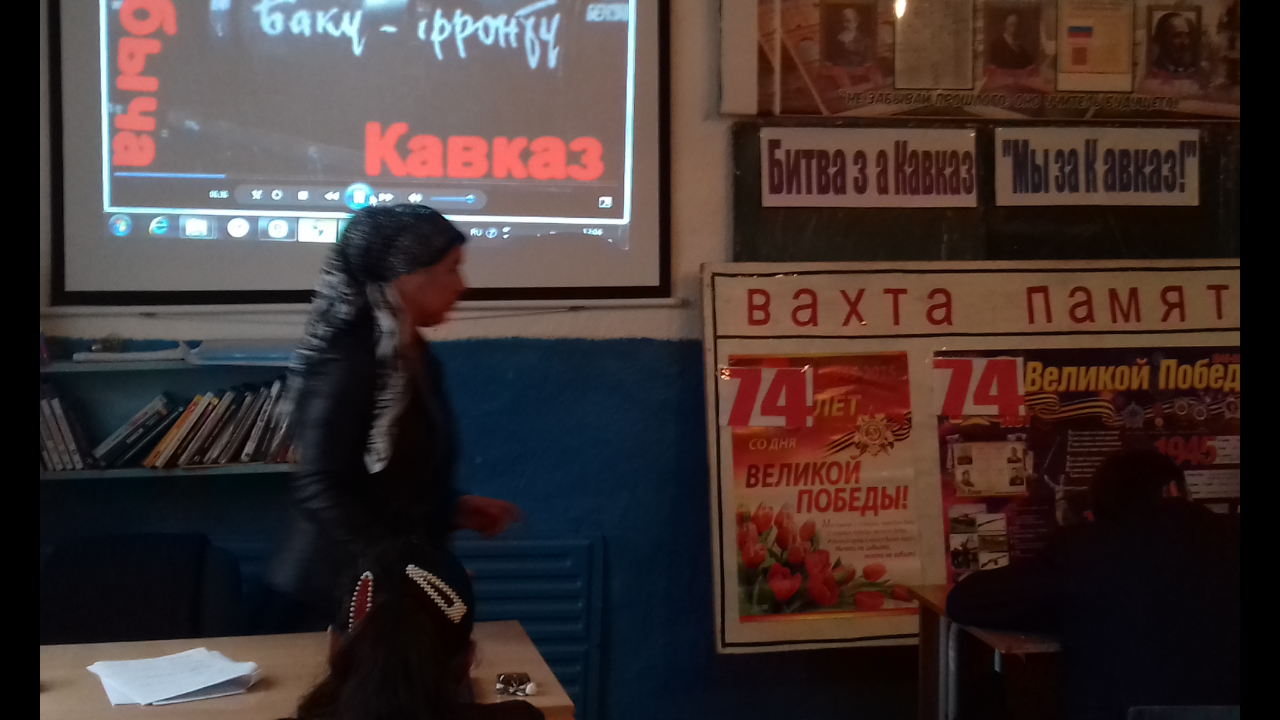 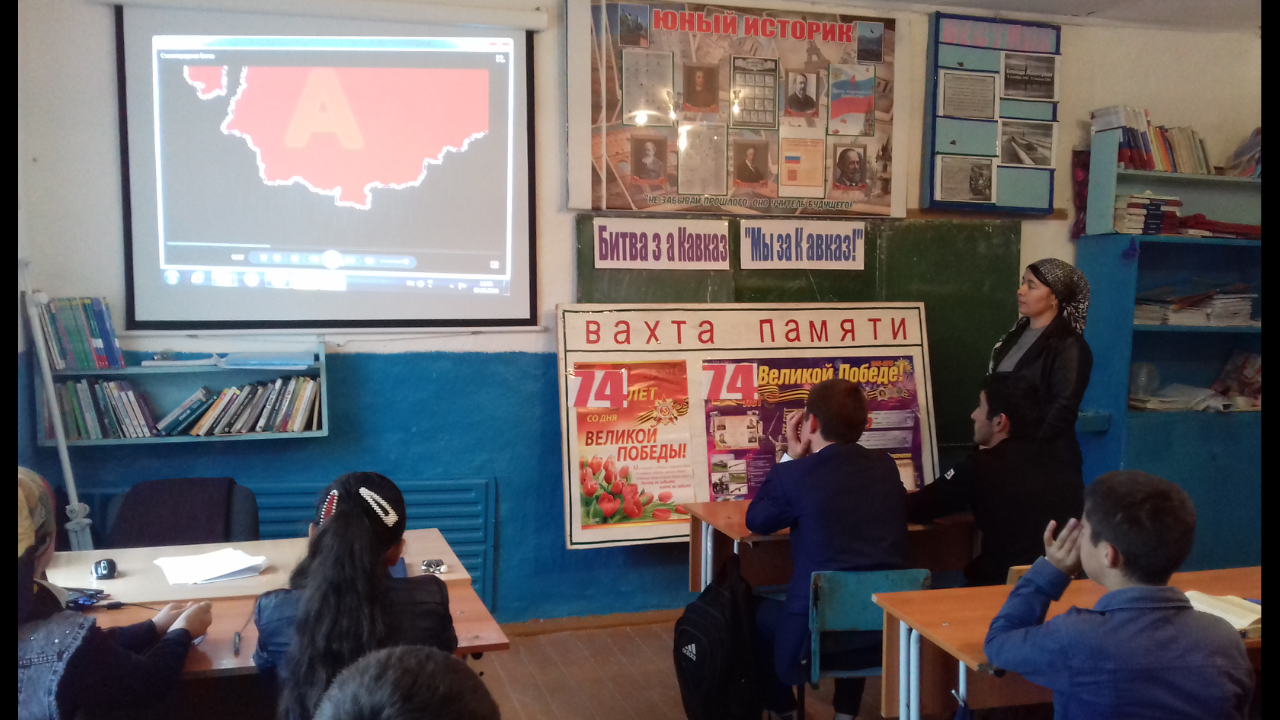   Конкурс рисунков, посвященный годовщине освобождения Кавказа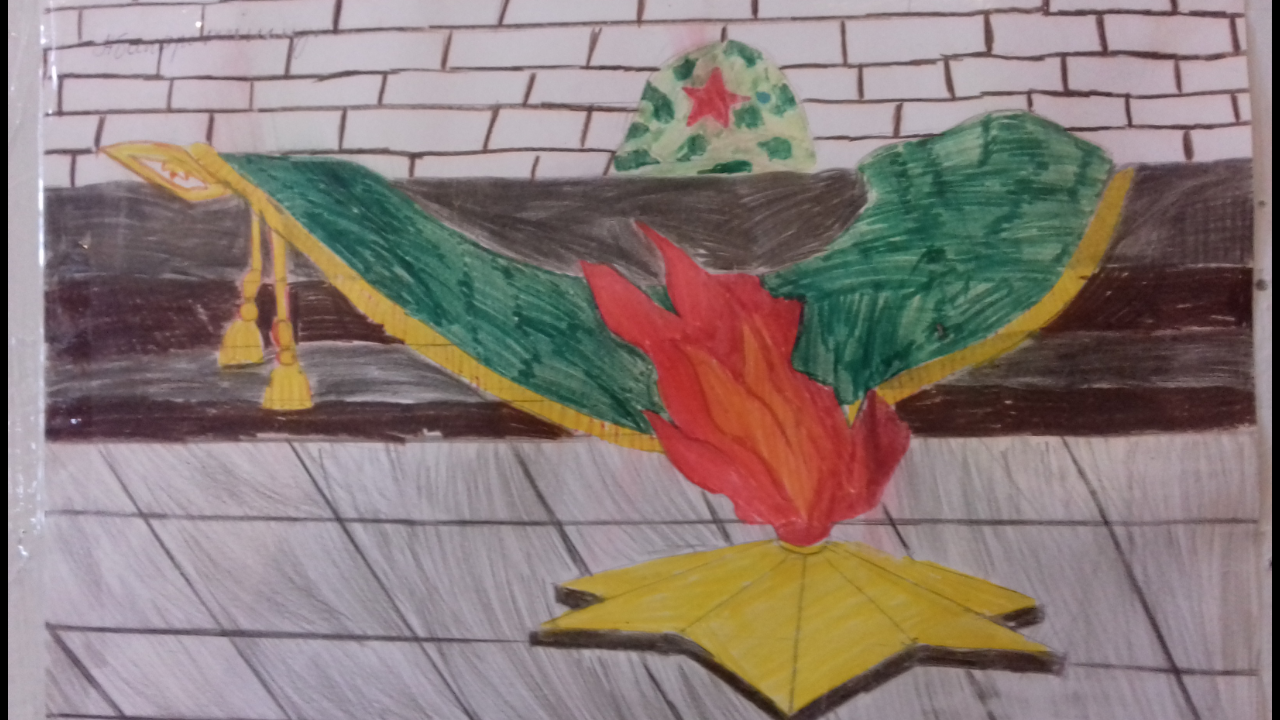 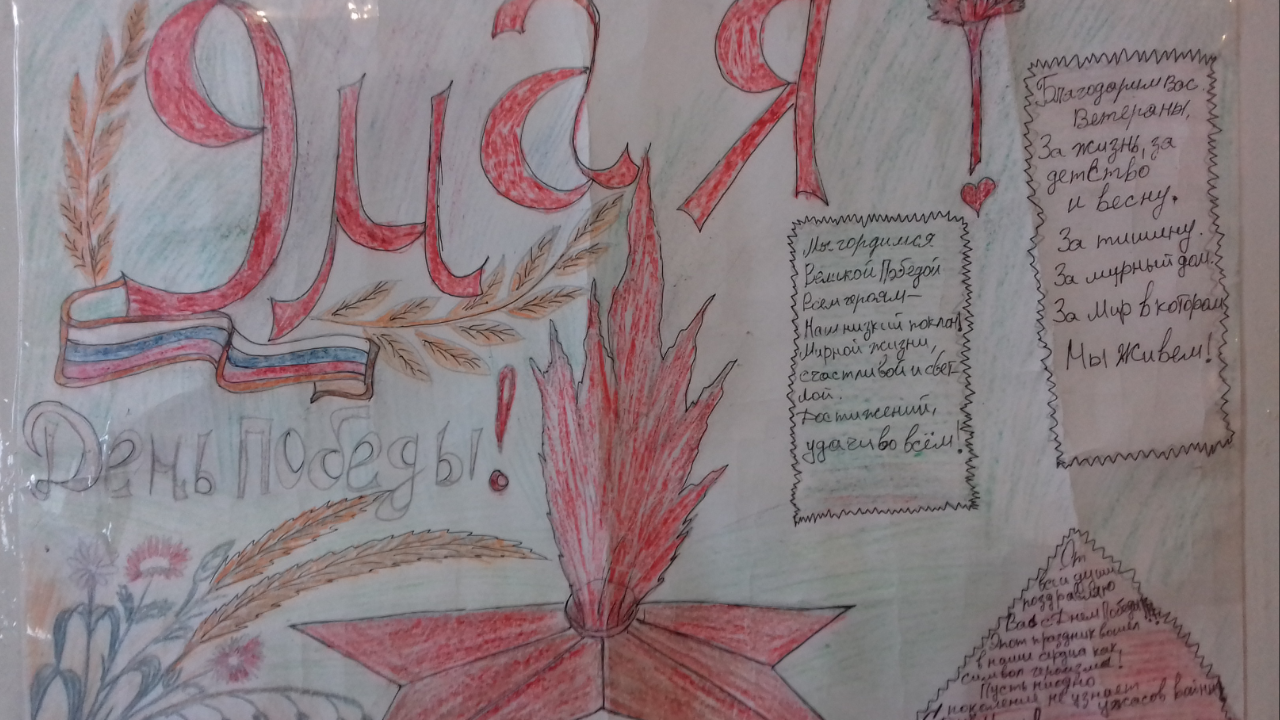 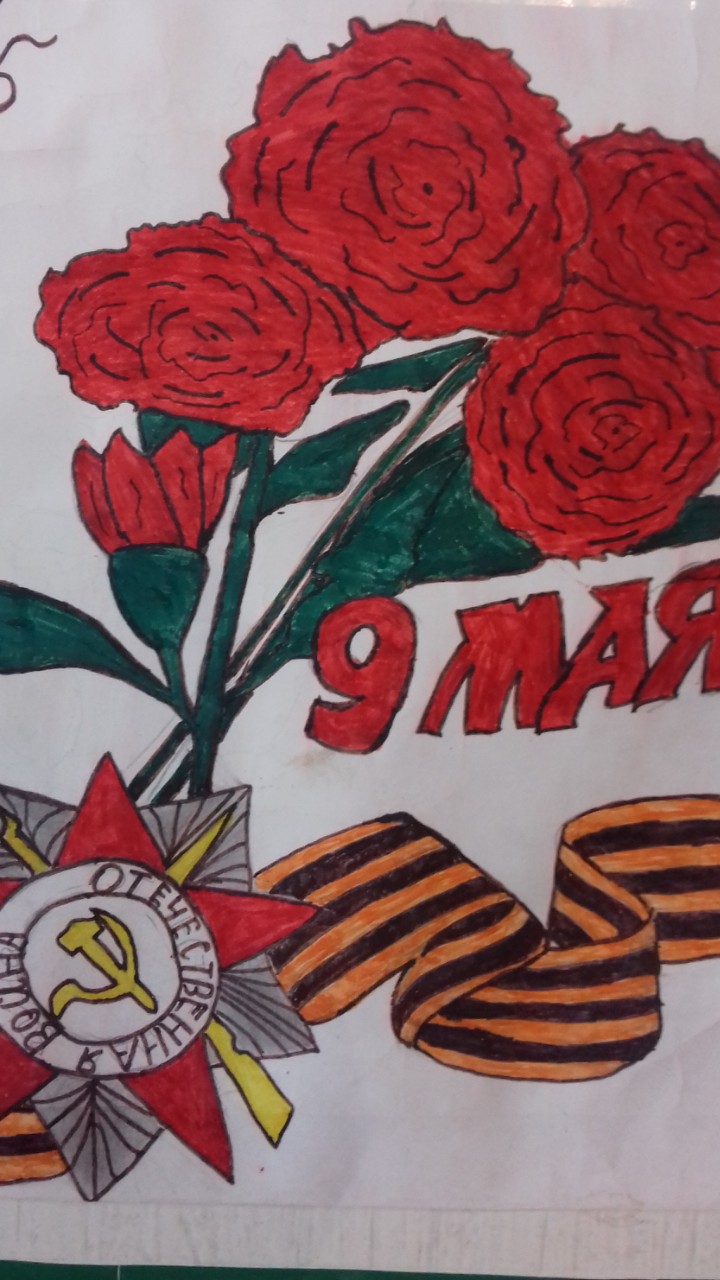 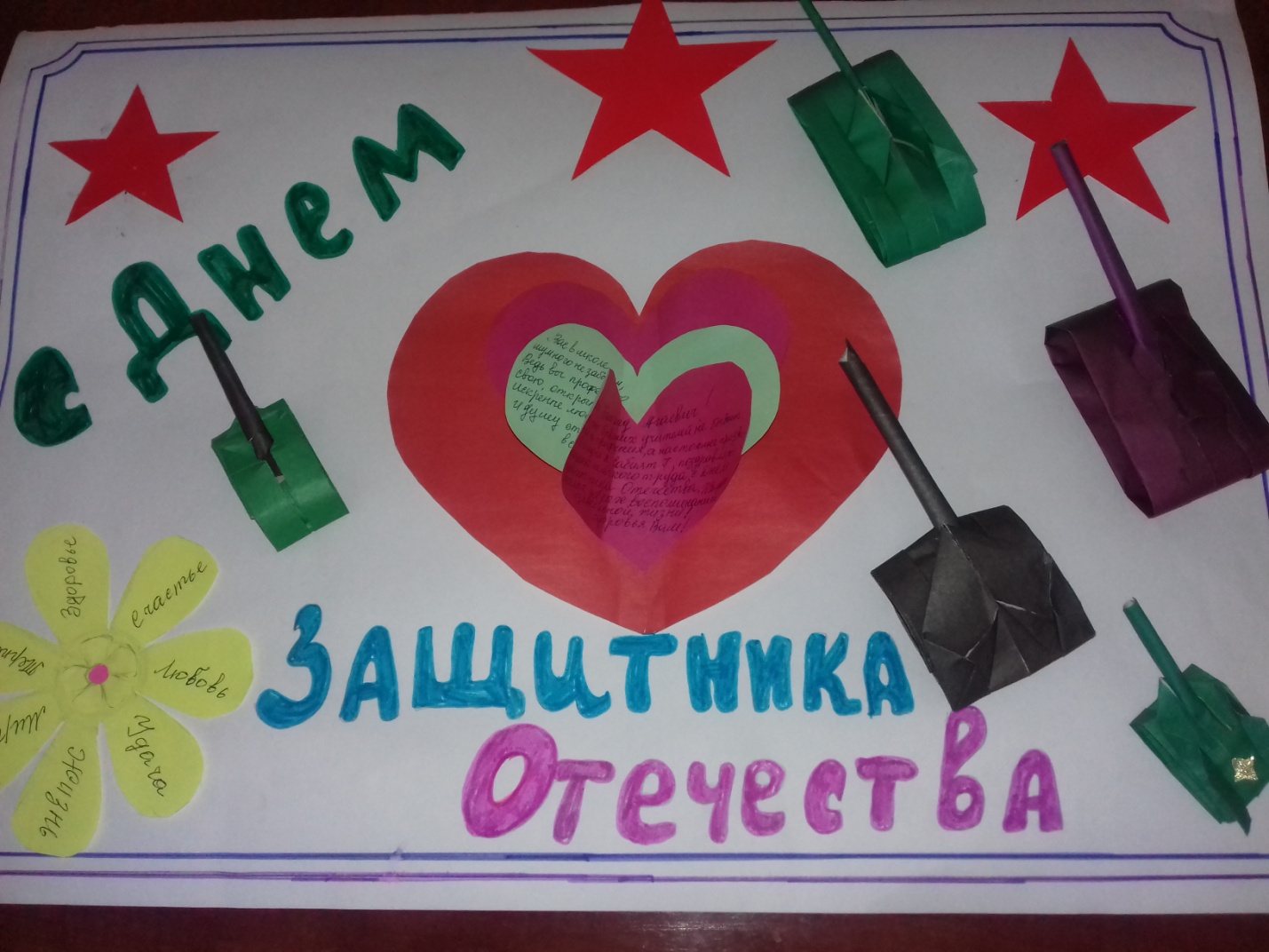                                     Исполнение патриотических песен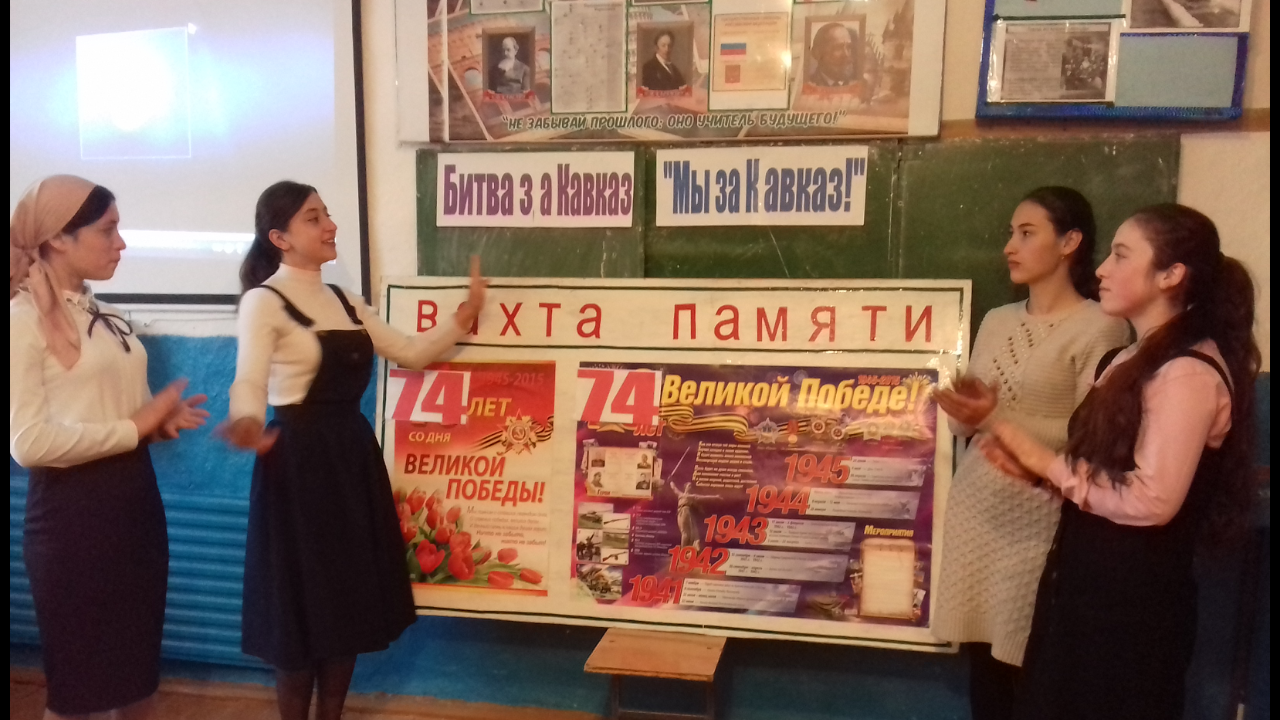                Зам. директора по ВР                                    Магомедова С.М.№Проведенные мероприятияклассыКоличествопедагоговКоличествоучащихсяОтветственныеПриглашенные1Урок мужества «Мы за Кавказ!»859ЗДВР и учитель истории Абакарова Р.Г-2Просмотр Фильма «Битва за Кавказ»10-11616ЗДВР и военрукродители3Исполнение патриотических песен1135ЗДВР и учитель музыки Исмаилова Б.А4Конкурс рисунков5-8428ЗДВР и учитель ИЗО Абдуллаева М.А